5 КЛАСС	ГЕОГРАФИЯ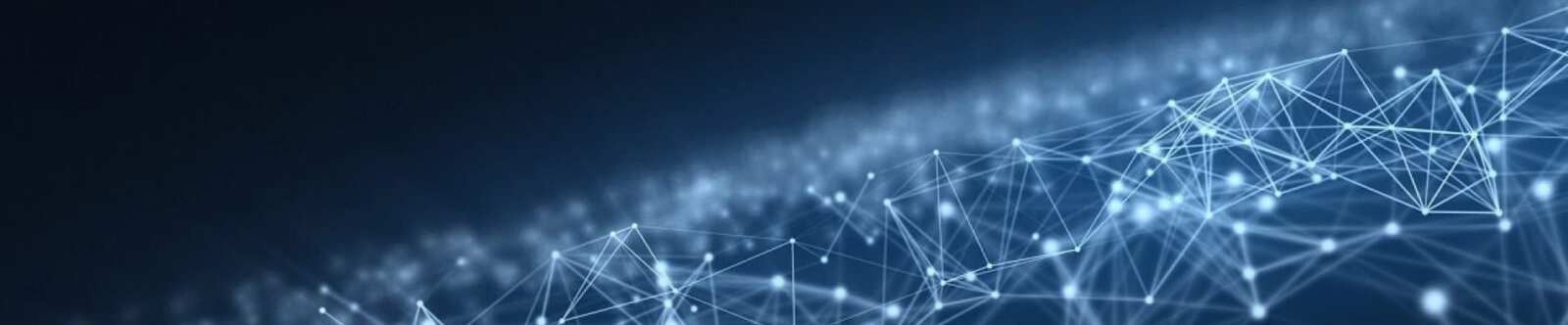 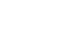 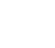 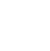 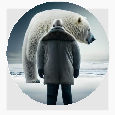 Русские путешественники и мореплаватели — конспект урокаОт Глеб Беломедведев ОКТ 13, 2023	 #видео, #загадки, #кроссворд, #мореплаватели, #пазлы, #презентация,#путешественник, #ребус, #Россия, #стихотворение, #технологическая карта  Время прочтения: 19 минут(ы)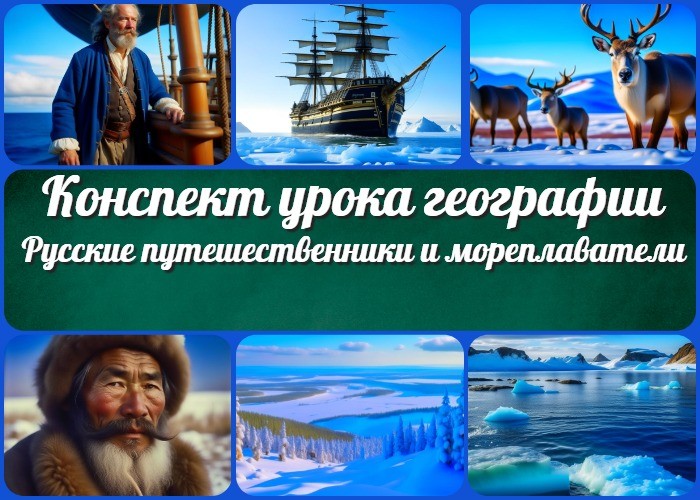 Русские путешественники и мореплаватели — конспект урока географииВступлениеЭтот конспект урока посвящен русским путешественникам и мореплавателям. В нем представлена информация о выдающихся исследователях и их важном вкладе вгеографическую науку. Также доступны технологическая карта, кроссворд, бесплатная презентация и тесты для урока.Выберите похожие названияМетодическая разработка: «Знакомство с русскими исследователями» Конспект открытого урока: «Русские землепроходцы и мореплаватели: путь к освоению Сибири»Возраст учеников10-11 летКласс5 классРаздел календарного планирования по географии в 5 классеТема: «История географических открытий» (7 часов)УМК (Учебно-методический комплекс)[укажите название своего УМК по которому Вы работаете]Учебник[укажите название своего учебника]Дата проведения[укажите дату проведения.]ДлительностьПримерно 45 минутВидУрок географииТипФронтальный урокФорма проведенияИнтерактивное обсуждение, презентация,обучение через рассказ и иллюстрацииЦельОзнакомить учащихся с историей путешественников и мореплавателей на северо- востоке Азии.ЗадачиОбучающая:Изучить историю землепроходцев и мореплавателей. Понять их роль в освоении Сибири и Дальнего Востока.Развивающая:Развивать навыки анализа и синтеза информации.Воспитательная:Способствовать формированию интереса к истории и географии России.Ожидаемые результатыЛичностные: Уважение к истории и достижениям исследователей. Метапредметные: Развитие навыков анализа исследовательской деятельности. Предметные: Знание ключевых русских путешественников и мореплавателей.Методические приёмыРассказ учителя, обсуждение,использование иллюстраций и карт.Прогнозируемый результатУчащиеся смогут назвать и описать ключевых путешественников и мореплавателей, а также понимать их вклад в историю географических открытий.Предварительная работаПодготовка к уроку: составление презентации с иллюстрациями, подготовка карточек с именами и биографическими данными исследователей.Оборудование и оформление кабинетаПроектор, экран, компьютер,карта России и Сибири, иллюстрации,карточки с именами и биографиями исследователей.Ход занятия / Ход мероприятияОрганизационный моментДобрый день, уважаемые ученики! Сегодня перед нами интересный урок географии, на котором мы отправимся в увлекательное путешествие в прошлое. Но перед тем, как начать наше урок, давайте убедимся, что у нас всё готово: учебники, тетради, виден проекционный экран, и убедитесь, что ваши мобильные телефоны выключены или находятся в бесшумном режиме. Это поможет нам полностью погрузиться в мир географии.Актуализация усвоенных знанийДавайте начнем с того, что в предыдущем уроке мы изучали тему «Поиски Южной Земли и открытие Австралии». Кто помнит, о каких исследователях и мореплавателях мы говорили на предыдущем уроке? Давайте вспомним их имена.Итак, на предыдущем уроке мы говорили о таких знаменитых исследователях, какДжеймс Кук и Абель Тасман. Они совершили важные открытия, и своими экспедициями они помогли нам лучше понять географию нашей планеты.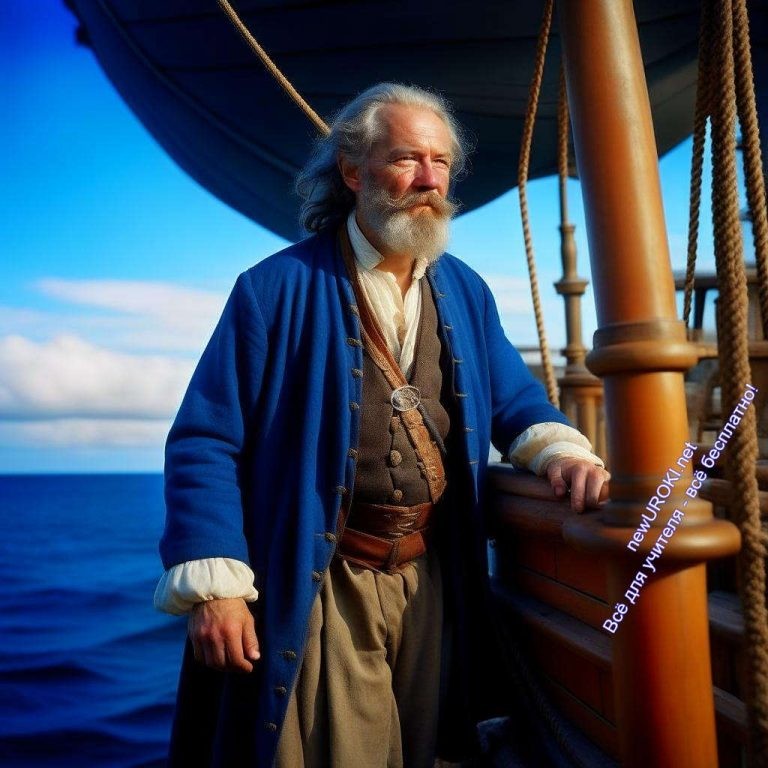 Насколько хорошо вы усвоили информацию о Джеймсе Куке и Абеле Тасмане? Какие важные факты о их экспедициях вы можете вспомнить?Вступительное слово учителя (сообщение темы)Сегодня мы отправимся в увлекательное путешествие в прошлое, чтобы узнать о русских путешественниках и мореплавателях, которые сделали важные открытия на северо-востоке Азии. Эти отважные люди путешествовали и исследовали неизведанные территории, открывали новые земли и совершали удивительные открытия. Их исследовательская деятельность оставила невероятный след в истории географии России.Мы узнаем об их приключениях, о том, как они осваивали Сибирь и Дальний Восток, и каким образом происходило изучение территории России. Эти исследователи сделали важные шаги в изучении географии, и их имена остались в истории. Готовы отправиться в это увлекательное путешествие вместе? Давайте начнем наше увлекательное исследование наших соотечественников путешественников и мореплавателей!Основная частьИллюстративное фотоЕрмак ТимофеевичДавайте начнем с одной из самых важных фигур в русской истории и истории географических открытий – Ермаком Тимофеевичем. Ермак был отважным казаком, и его биография наполнена удивительными событиями.Ермак Тимофеевич родился в конце XV века, и мало что известно о его ранних годах. Он был отличным организатором и лидером, и вскоре он возглавил казачьи отряды. Но что делает его таким значимым для истории географических открытий?Ермак Тимофеевич совершил удивительное путешествие на северо-востоке Азии. Его экспедиция началась в середине XVI века, и целью было исследование и освоение Сибири. Ермак и его казаки преодолели множество трудностей, включая сражения с тюркскими народами и сибирскими ханами. Они прокладывали пути через дебри и реки, открывая новые земли для России.Роль Ермака Тимофеевича в освоении Сибири нельзя переоценить. Его исследовательская деятельность проложила путь для будущих исследователей и мореплавателей, которые продолжили изучение этой огромной территории. Благодаря его усилиям, Сибирь стала частью России, и мы узнали больше о географии и природе этого региона.Так что вспомним и почтим память Ермака Тимофеевича за его вклад в освоение Сибири и изучение этой огромной части России.Хабаров – Святитский Ерофей ПавловичДавайте перейдем к следующему выдающемуся нашему путешественнику и мореплавателю – Хабарову-Святитскому Ерофею Павловичу. Его биография также наполнена удивительными событиями.Ерофей Павлович Хабаров родился в середине XVII века. Его имя стало известным благодаря его путешествиям и исследованиям на Дальнем Востоке России. Он был замечательным офицером и исследователем.Роль Хабарова в исследовании Дальнего Востока была колоссальной. Он участвовал в ряде экспедиций, которые позволили России увеличить свои владения на этом огромном территории. Хабаров и его товарищи совершали долгие походы, исследуя берега рек и морей, завоевывая новые земли для России.Он также сыграл важную роль в установлении контактов с коренными народами Дальнего Востока и договаривался с ними о мире и торговле. Его исследования и контакты с местными народами помогли лучше понять географию и этническое разнообразие этого региона.Так что Хабаров – Святитский Ерофей Павлович сделал огромный вклад в изучение Дальнего Востока России. Его исследовательские усилия и его вклад в освоение этой территории остаются важными для нашего понимания географии и истории этого региона.Афанасий Никитин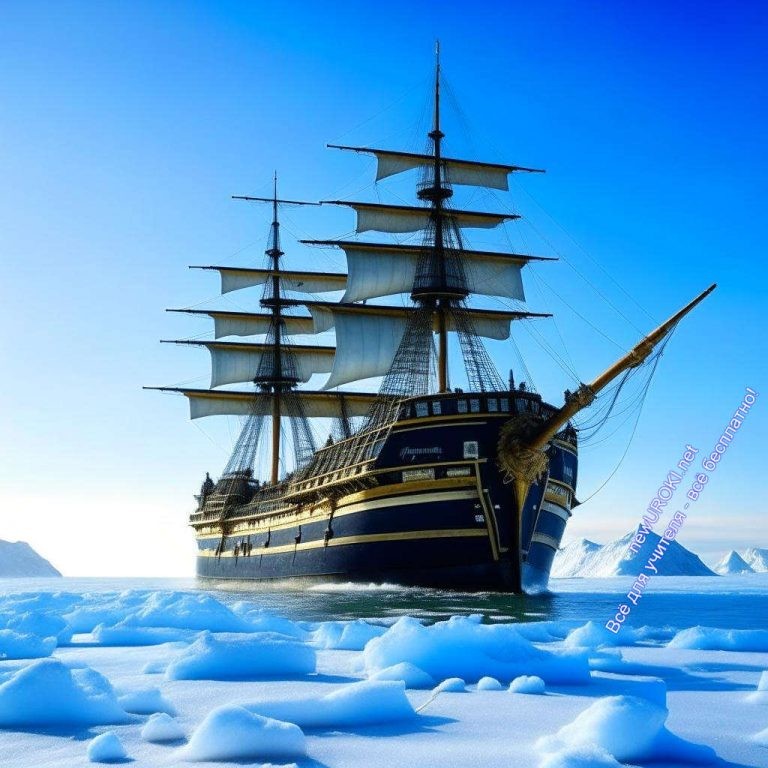 Иллюстративное фотоДавайте перенесемся в далекое прошлое и узнаем о путешествиях Афанасия Никитина, который отправился в удивительное путешествие в Индию. Это было одно из наиболее захватывающих приключений в истории русских путешествий.Афанасий Никитин был русским купцом, который в начале XV века отправился в долгое и опасное путешествие в Индию. Его путешествие продлилось около 20 лет, и это был настоящий квест того времени. Он отправился из Твери и путешествовал через Персию и Ближний Восток, пока не достиг Индии.Никитин вел дневник, в котором описывал свои открытия и впечатления от путешествия. Он был поражен разнообразием культур, народов и мест, которые он посещал. Он описывал индийские города, торговлю, местные обычаи и вероисповедания.Его путешествие стало удивительным источником информации о далекой Индии для русских того времени. Он приобрел знания о мире, которые были весьма ценными.Таким образом, Афанасий Никитин сделал важные открытия и оставил нам свой дневник, который помог нам узнать больше о географии и культуре Индии. Его путешествие было одним из знаковых событий в истории исследователей .Дежнев Семен ИвановичПерейдем к истории путешествия и заслугам Дежнева Семена Ивановича, еще одного великого русского исследователя. Его путешествие имеет особое значение в истории географических открытий.Семен Дежнев был русским мореплавателем и исследователем XVII века. Он совершил путешествие вдоль северных берегов России и Азии, и это путешествиестало одним из ключевых моментов в истории изучения Северного Ледовитого океана. Важной частью его путешествия было открытие пролива, который позднее был назван его именем – пролив Дежнева. Это открытие имело огромное значение, так как позволило ученым и мореплавателям понять, что Азия и Америка фактически разделены. Это был важный шаг в изучении географии и картографии.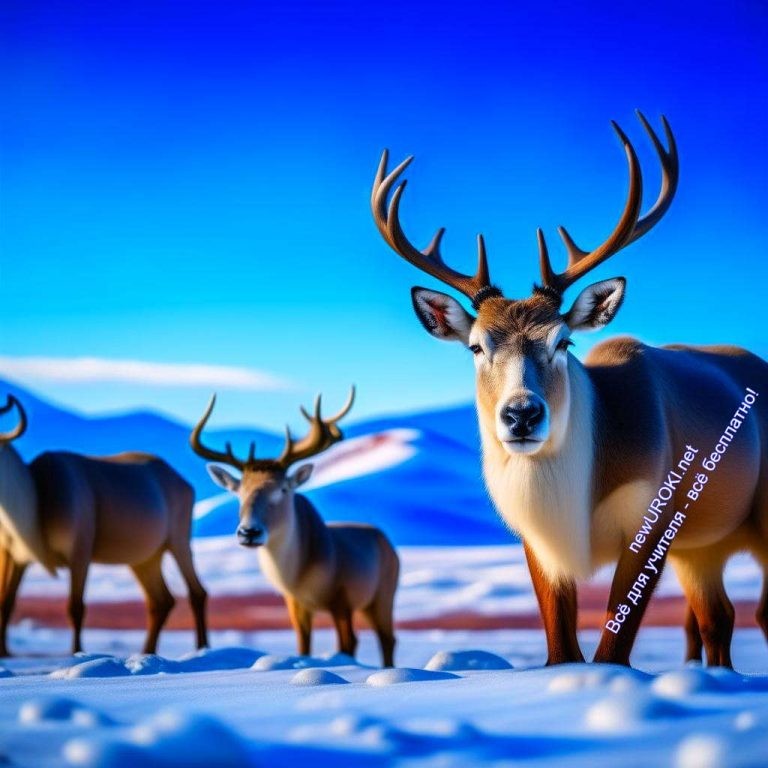 Дежнев также достиг мыса Дежнева, который является восточной точкой России и Азии. Его путешествие в суровых арктических условиях стало примером отваги и настойчивости русских исследователей.Итак, Дежнев Семен Иванович сделал значительные открытия, которые внесли вклад в географические знания своего времени и оказали влияние на будущие исследования Северного Ледовитого океана. Его исследования открывают нам окно в прошлое и позволяют лучше понять сложность и масштабность его путешествий и исследований.Беринг Витус Ионассен (Иван Иванович Беринг)Иллюстративное фотоСегодня наш урок о русских путешественниках и мореплавателях приводит нас к истории Витуса Ионассена Беринга, также известного как Иван Иванович Беринг. Этот исследователь сыграл важную роль в развитии географических знаний и исследовании северо-восточных регионов.Витус Беринг родился в Дании, но работал на службе в России в XVIII веке. Его самым известным достижением было исследование Аляски и открытие Берингова пролива.Это событие имеет большое значение, так как оно подтвердило, что Азия и Америка фактически связаны сушей, и суша России продолжается на Аляске.Беринг предпринял два важных путешествия в этом регионе. В результате его экспедиций была составлена первая карта северных регионов Тихого океана, и моря ипролив, названные в его честь, стали известными как Берингово море и Берингов пролив.Он сделал важное открытие, показав, что Азия и Америка ближе, чем предполагалось, и это имело важное значение для мореплавания и торговли. Беринг также сыграл роль в исследовании и освоении российских территорий на севере Тихого океана.Таким образом, Витус Ионассен Беринг был выдающимся русским исследователем, чьи исследования способствовали расширению географических знаний и развитию мореплавания в северных регионах. Его имя останется в истории как одного из великих путешественников.Лаптев Харитон ПрокофьевичЛаптев родился в России в XVIII веке и совершил вместе с своим братом Дмитрием Яковлевичем значительное путешествие на север, исследуя Северный Ледовитый океан и реку Таймыр. Их экспедиция началась в 1739 году и продолжалась несколько лет.Одним из главных результатов этой экспедиции было открытие Таймырского полуострова и установление его географических координат. Это было важным шагом в изучении северных регионов России. Они также достигли места, где река Лена впадает в Северное Ледовитое море, что было важным географическим открытием.Путешествие Лаптевых было невероятно тяжелым и опасным из-за холодов, льдов и других природных условий. Но благодаря их упорству и мужеству, они смогли собрать много ценных географических данных и открыть новые территории.Исследования Лаптевых способствовали не только расширению географических знаний, но и освоению северных регионов России, включая Таймыр и Северный Ледовитый океан. Их имена останутся в истории как великих русских исследователей, которые смогли пройти через трудности и расширить наши географические горизонты.Челюскин Семен Иванович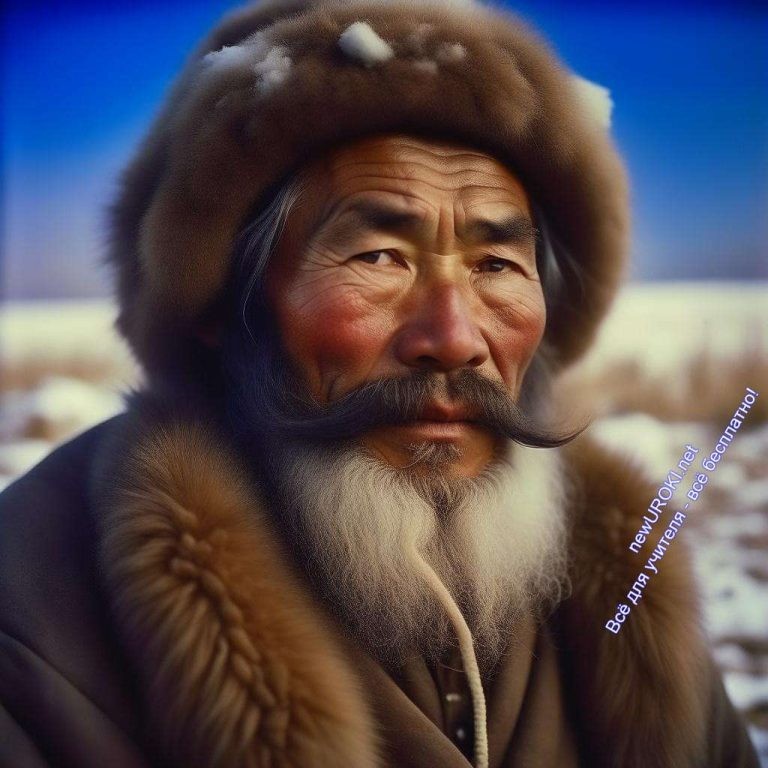 Иллюстративное фотоСемен Челюскин родился около 1707 года и стал известным благодаря своему участию в Великой Северной экспедиции, которая проходила в первой половине XVIII века. Эта экспедиция была одной из наиболее значимых географических миссий в истории России.В ходе экспедиции, Челюскин командовал одним из кораблей и совершил путешествие в Северное Ледовитое море. Основной целью было определить географическое положение Северного полюса и провести географические исследования на Северном Ледовитом океане.Экспедиция столкнулась с невероятными трудностями из-за льда и холода. В конечном итоге, Челюскин и его команда смогли достичь мыса, который назван по фамилии – мыс Челюскин. Это место было одним из ключевых в истории исследования Северного Ледовитого океана.Семен Челюскин и его команда внесли великий вклад в развитие географической науки и помогли лучше понять северные регионы. Их исследования также способствовали дальнейшим экспедициям и открытиям в Арктике.Чириков Алексей Ильич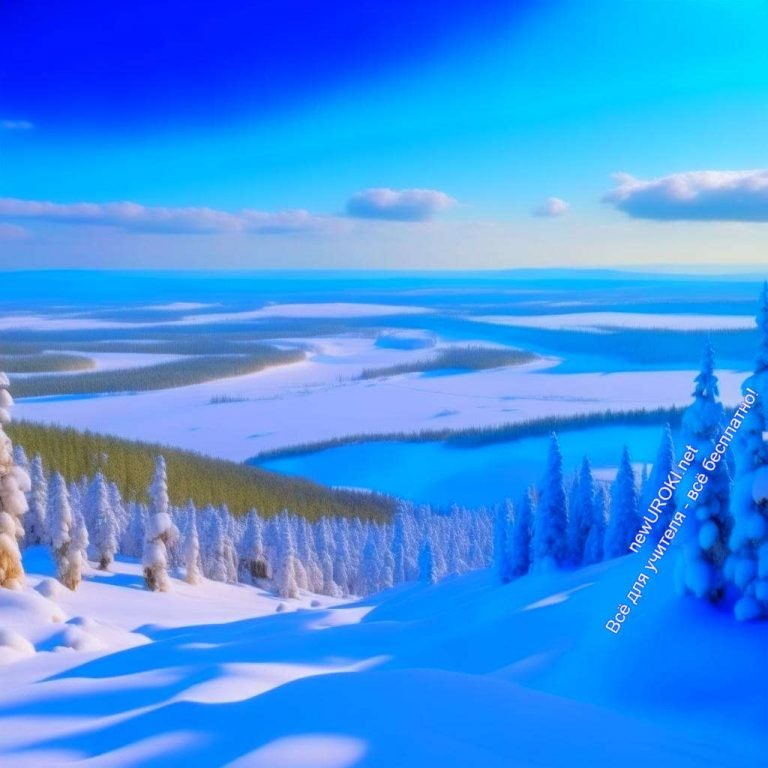 Иллюстративное фотоАлексей Ильич Чириков был русским мореплавателем и исследователем. Важным моментом в его карьере была экспедиция 1741 года. Он командовал экспедицией на корабле «Св. Павел», и его целью было исследование восточного побережья Сибири и Камчатки.В ходе этой экспедиции 15 июля 1741 года, Чириков и его команда заметили берега Аляски, что стало важным открытием для исследователей. Это событие считается началом русской колонизации Аляски и было ключевым шагом в изучении и освоении территории Америки.Шелихов Григорий ИвановичШелихов Григорий Иванович был выдающимся нашим исследователем и мореплавателем, чья деятельность оказала огромное влияние на освоение Восточной Сибири и Аляски. Его имя связано с созданием первых поселений и торговых станций в этих регионах.Важными аспектами его деятельности были:Освоение Восточной Сибири: Шелихов принимал участие в экспедициях и исследованиях Восточной Сибири. Он создал ряд поселений на берегах реки Лены и других важных водных путях, что способствовало освоению и развитию этой огромной территории.Аляска и Калифорния: Шелихов также участвовал в исследовании Аляски и побережья Калифорнии. Его работа проложила путь к русской колонизации Америки, и наши торговые станции на Аляске стали важным элементом русско- американской компании.Заслуги в развитии торговли: Григорий Иванович Шелихов считается одним из основателей русской морской торговли. Его исследования и создание торговых компаний способствовали развитию торговых отношений России с дальними землями.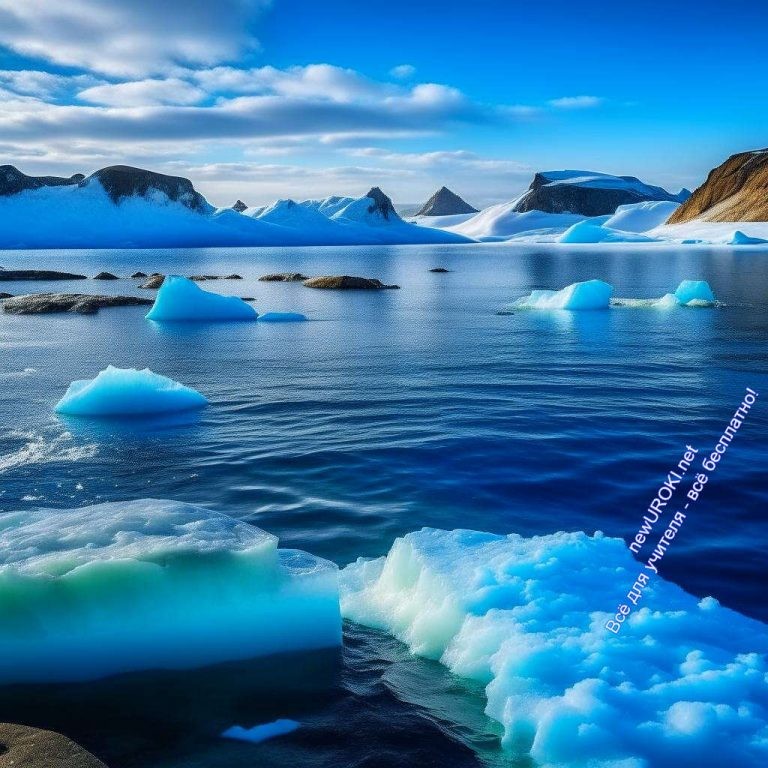 РефлексияИллюстративное фотоМы только что рассмотрели жизнь и путешествия русских исследователей и мореплавателей, которые оставили незабываемый след в истории географических открытий. Мы узнали о важных перипетиях их путешествий, их вкладе в изучение новых земель, а также в развитие торговых и культурных связей.Теперь давайте задумаемся: какие качества и навыки необходимы путешественникам и исследователям? Что позволяет им справляться с трудностями и преодолевать препятствия в незнакомых и часто враждебных средах? Может быть, вы сами мечтаете отправиться в увлекательное путешествие? Что бы вы исследовали? Какие места хотели бы посетить?Подумайте об этом и возможно даже составьте список мест, которые хотели бы исследовать, в будущем, когда вы вырастете и станете настоящими путешественниками. Записывайте свои мечты и цели – они могут стать вдохновением для вас в будущем!ЗаключениеДорогие ученики, сегодня мы поговорили о русских путешественниках и мореплавателях, их удивительных приключениях и важном вкладе в историю географических исследований. Мы узнали о том, как Ермак Тимофеевич открыл дляРоссии Сибирь, как Хабаров – Святитский Ерофей Павлович исследовал Дальний Восток, как А. Никитин отправился в далекую Индию, и как многое другое совершили наши смелые путешественники.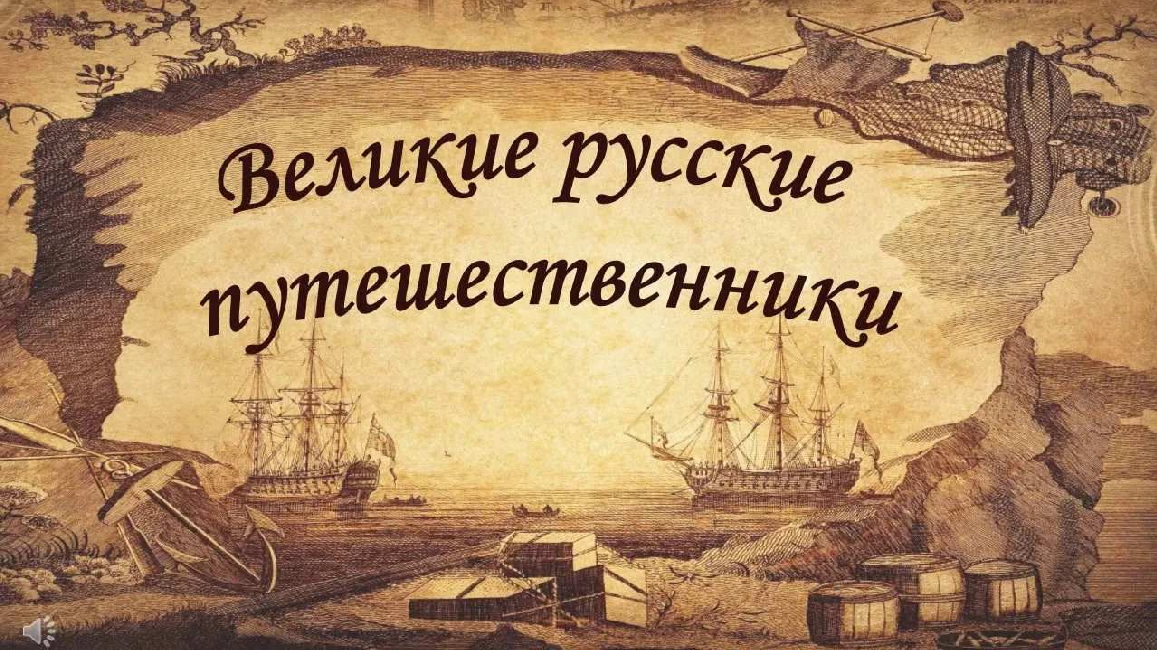 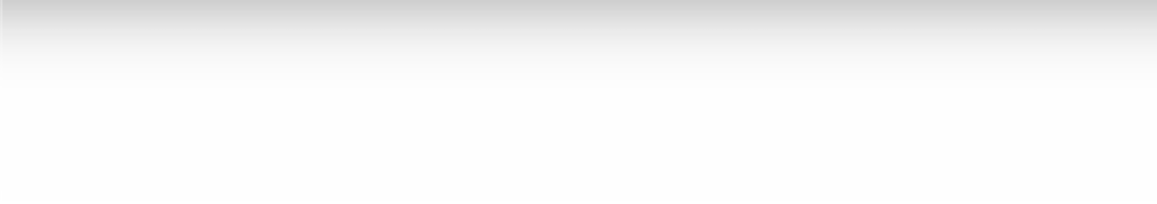 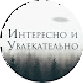 Их истории наводят нас на размышления о смелости, настойчивости и жажде знаний. Мы видим, какие грандиозные открытия они сделали, и как это повлияло на карту нашей страны и мировой географии.Итак, давайте не забывать о наших великих предшественниках, их научных исследованиях, а также стремиться к новым географическим открытиям и исследованиям. Мир огромен, и впереди вас ждут множество интересных мест и загадок, которые только ждут, чтобы вы раскроили их секреты.Благодарю вас за внимание, усердие и активное участие в уроке. И кто знает, возможно, вы сами станете путешественниками и исследователями, продолжая славные традиции географов. Удачи вам на этом пути, и не забывайте, что мир в ваших руках!Домашнее заданиеНаписать мини-реферат о жизни и исследовательской деятельности одного из русских путешественников или мореплавателей.Технологическая картаСкачать бесплатно технологическую карту урока по теме: «Русские путешественники и мореплаватели»Смотреть видео по темеСтихотворение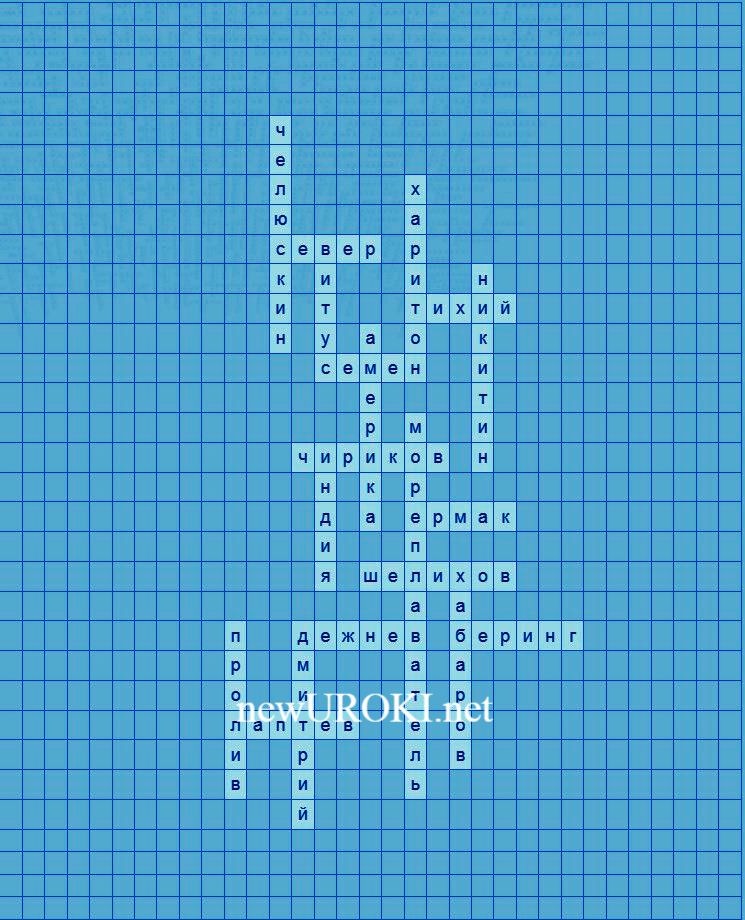 Ольга Суслова https://stihi.ru/2022/04/28/1011Семён ДежнёвЧукотка, Колыма, моря — Открылись атаману.Летели дни календаря Согласно его плану.Нелёгок был казачий путь – Судьба гнала на Север.Сквозь льды и шторм сумел рискнуть, Чтобы увидеть берег.С попутным ветром корабли, Где мёрзли части света, Пройти смогли легко пролив, Без всякого секрета.Анадырь – детище его, Основан тем же летом. Прорублено во льдах окно, Под толстым снежным пледом.КроссвордКроссвордСкачать бесплатно кроссворд на урок географии в 5 классе по теме: «Русские путешественники и мореплаватели» в формате WORD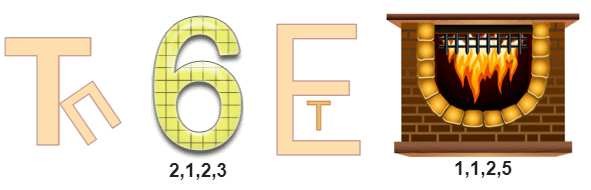 ЗагадкиЯ первым среди русских Индию посетил, древний город Гулбарга открыл. Кто я? (Афанасий Никитин)Морскими путями я земли открывал, Берингов пролив на картах назвал. Кто я? (Витус Беринг)На Аляске семью основал, Русско-Американская компания — в моих руках была. Кто я? (Григорий Шелихов)Я первым на Аляску дорогу нашел, Таймыр и Северный Ледовитый океан исследовал. Кто я? (Дмитрий Лаптев)Путешествиями к северным берегам я известен, моими экспедициями моря здесь исследованы были. Кто я? (Семен Дежнев)РебусРебусЕсли одна буква прислонена к другим буквам, то это означает, что где-то по смыслу нужно подставить предлоги «к» или «у».Если под картинкой написаны только цифры, то из названия картинки нужно взять буквы, располагающиеся там под этими номерами.Если внутри буквы находятся другие буквы, то это означает, что где-то по смыслу нужно подставить предлог «в».Перевёрнутый вверх ногами рисунок означает, что название картинки следует читать задом наперёд.Пазлы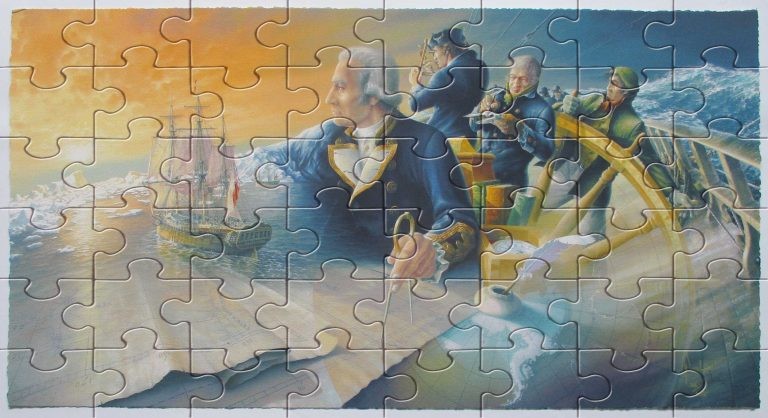 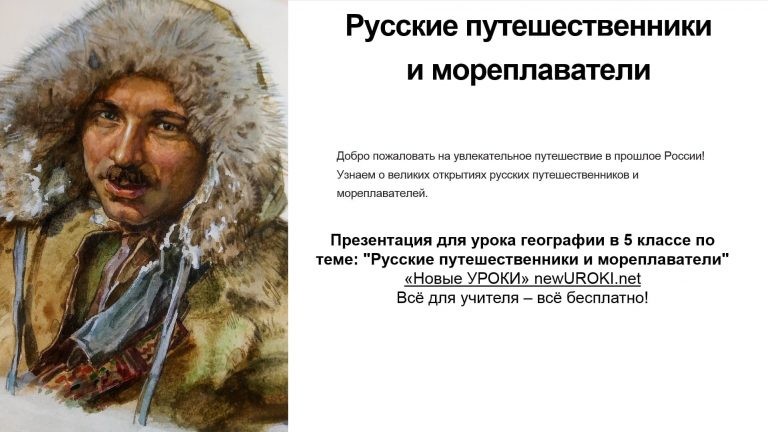 Пазлы(Распечатайте, наклейте на плотную бумагу, разрежьте)ПрезентацияПрезентацияСкачать бесплатно презентацию на урок географии в 5 классе по теме: «Русские путешественники и мореплаватели» в формате PowerPointСписок источников и использованной литературыЖердин, А.П. «Сибирь и её исследователи». Издательство «Таймыр», Москва, 2003. 214 страниц.«Завоеватели северных морей: Дежнев, Чириков, и Беринг» — Овсянников А.П., издательство «Северный Путь», Санкт-Петербург, 2001 г., 180 страниц.«Ермак Тимофеевич и освоение Сибири» — Семенов Г.К., издательство«Сибпресс», Новосибирск, 1998 г., 160 страниц.«Беринг и его путешествие в Америку» — Михайлов Д.С., издательство «Прокси», Владивосток, 2003 г., 190 страниц.«Завоевание Дальнего Востока: Хабаров – Святитский Ерофей Павлович» — Казаков В.А., издательство «Звезда», Хабаровск, 2002 г., 175 страниц.Скачали? Сделайте добро в один клик! Поделитесь образованием с друзьями! Расскажите о нас!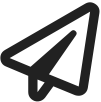 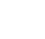 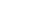 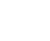 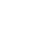 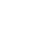 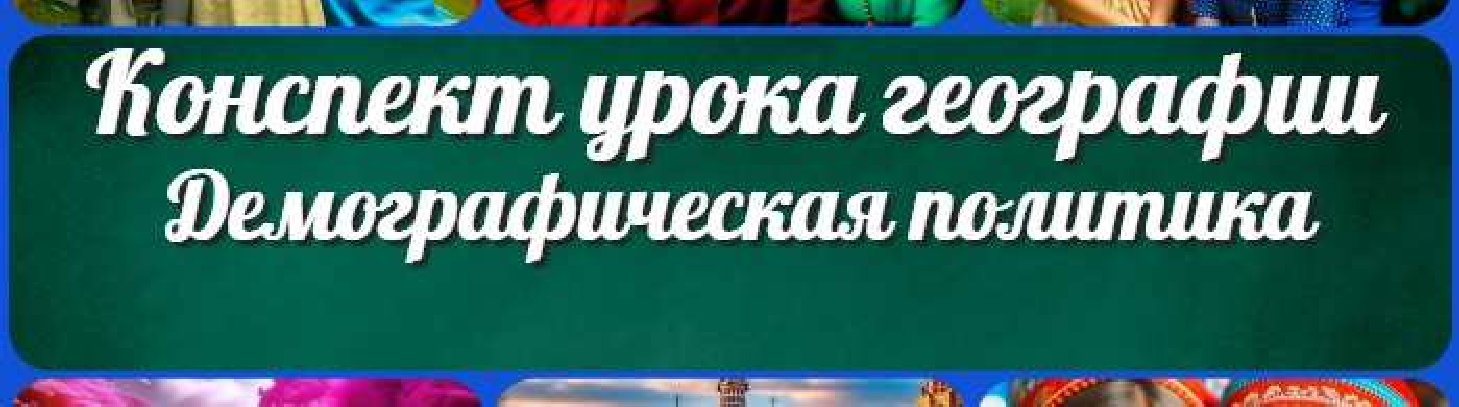 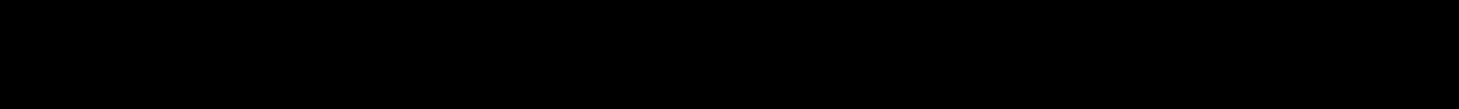  Слова ассоциации (тезаурус) к уроку: турист, путь, странник, дорога, палатка, мир, освоение, моряки, море, дальние, романтика, картография При использовании этого материала в Интернете (сайты, соц.сети, группы и т.д.) требуется обязательная прямая ссылка на сайт newUROKI.net. Читайте "Условия использования материалов сайта"Демографическая политика —конспект урока 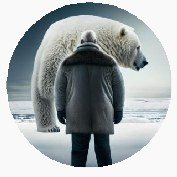 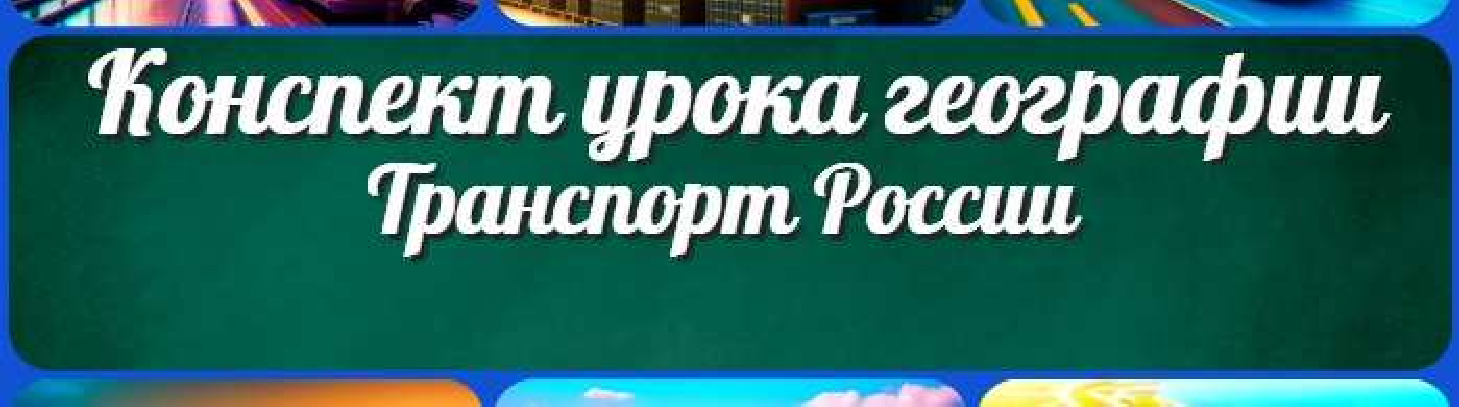 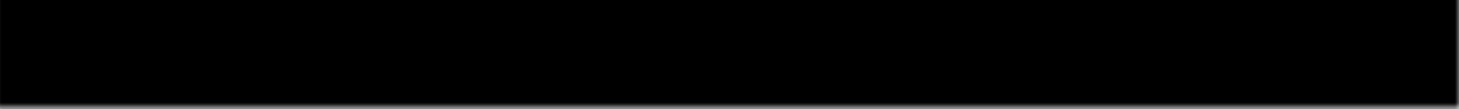 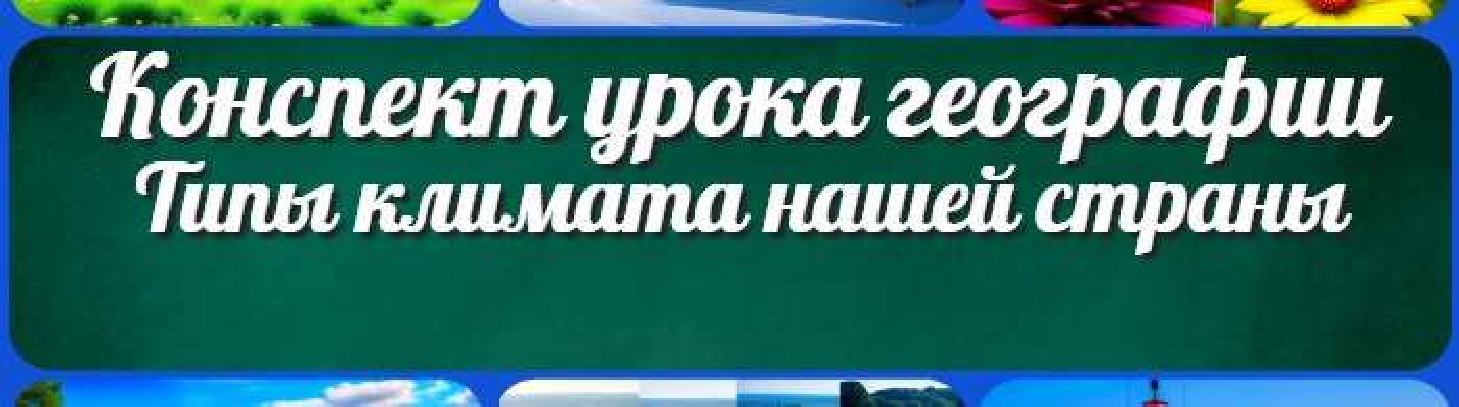 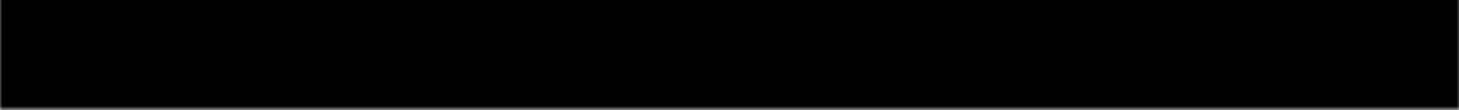 класскласскласскласскласскласс ГеометрияДиректору и завучу школы Должностные инструкцииИЗОИнформатика ИсторияКлассный руководитель 5 класскласскласскласскласскласскласс Профориентационные урокиМатематика Музыка Начальная школа ОБЖОбществознаниеПраво ПсихологияРусская литература Русский языкТехнология (Труды) Физика ФизкультураХимия Экология ЭкономикаКопилка учителяСценарии школьных праздников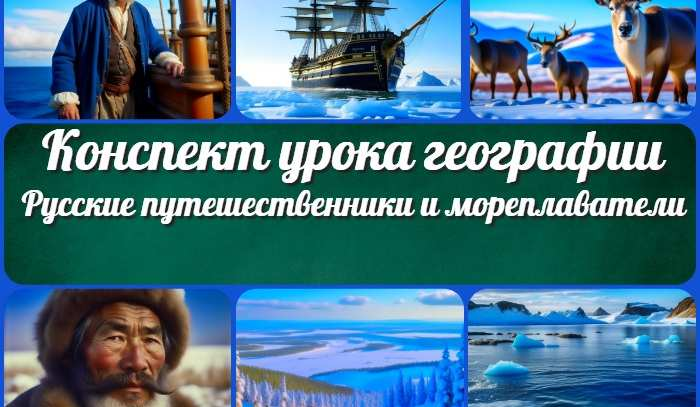 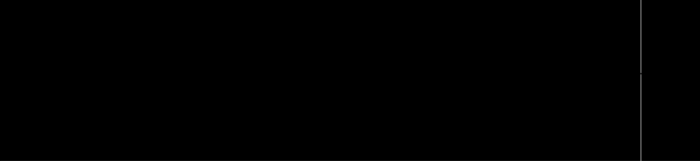 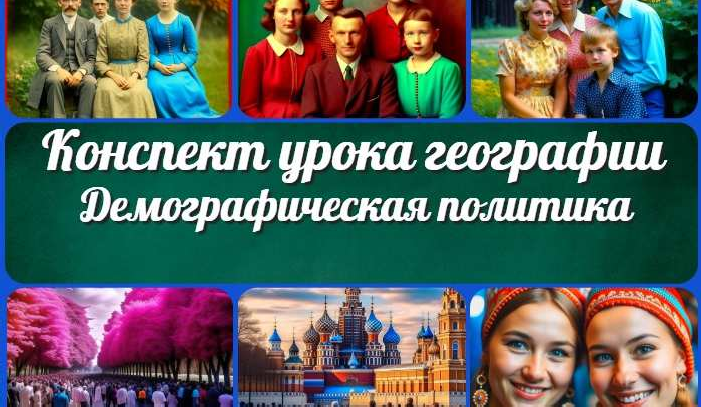 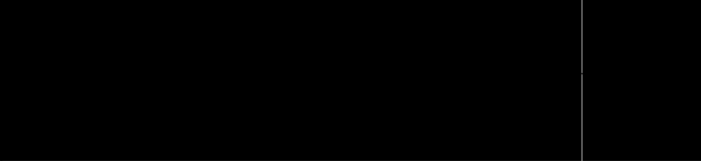 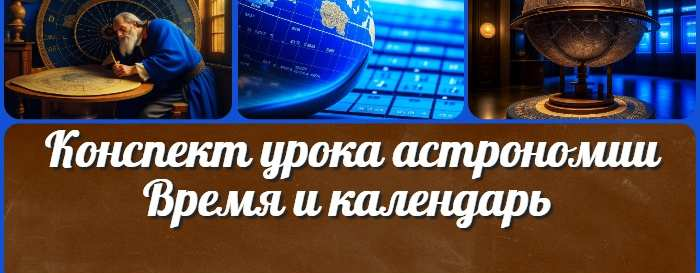 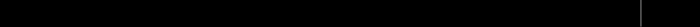 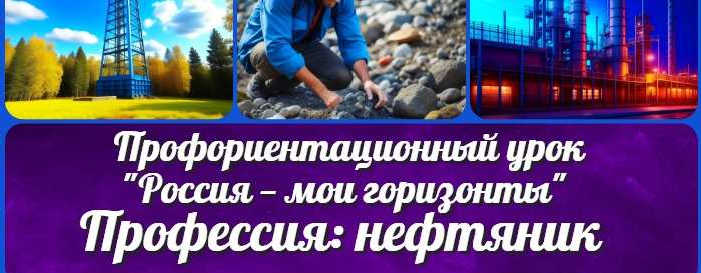 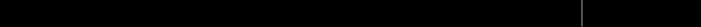 Время и календарь —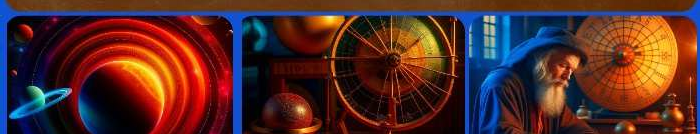 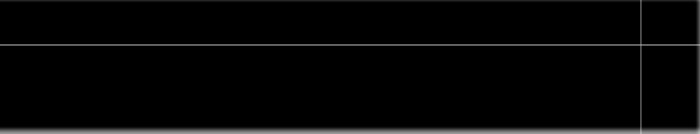 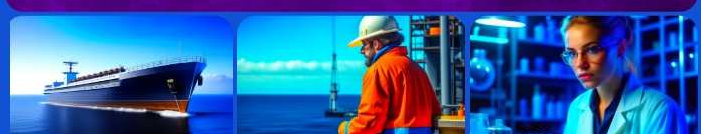 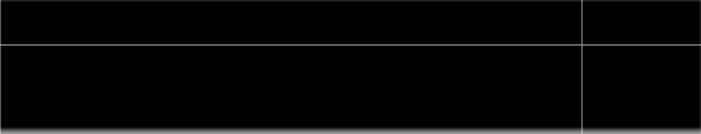 конспект урокаПрофессия: нефтяникпрофориентационный…Новые УРОКИНовый сайт от проекта UROKI.NET. Конспекты уроков, классные часы, сценарии школьных праздников. Всё для учителя - всё бесплатно!Главная	О сайте	Политика конфиденциальности	Условия использования материалов сайтаДобро пожаловать на сайт "Новые уроки" - newUROKI.net, специально созданный для вас, уважаемые учителя, преподаватели, классные руководители, завучи и директора школ! Наш лозунг "Всё для учителя - всё бесплатно!" остается неизменным почти 20 лет! Добавляйте в закладки наш сайт и получите доступ к методической библиотеке конспектов уроков, классных часов, сценариев школьных праздников, разработок, планирования, технологических карт и презентаций. Вместе мы сделаем вашу работу еще более интересной и успешной! Дата открытия: 13.06.2023